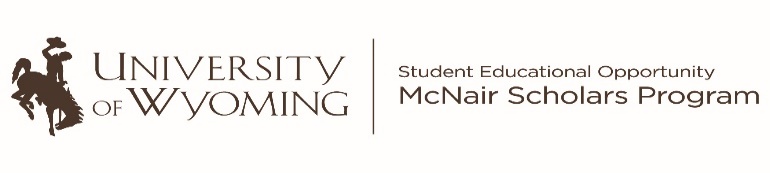 29th Annual McNair Scholars Research SymposiumMonday, July 26, 2021Welcome 8:30 a.m.Edward Seidel, PhD8:40 a.m.Tawna HerreraManipulation of Neuronal Pathways to Decrease Cocaine Addiction Relapse  With Ana Clara Bobadilla, Ph.D. & Carl Litif, PhD9:00 a.m.Cortney Borer Effect of 30% Change in Nitrogen and Phosphorous on Microcystis and Anabaena CulturesWith Annika Walters, Ph.D. & Ashleigh Pilkerton 9:20 a.m.Gracen Wallen Stratigraphic relationships surrounding the Cretaceous-Paleogene boundary in the Northern Great Plains, USAWith Mark Clementz, Ph.D., Carl Campbell, MS  & Susannah Wright 9:40 a.m. Jordan EichmanUsing cloud microphysics to eliminate bias in climate monitoring  With Daniel McCoy, Ph.D. & Brandon Lopez, MS10:00 a.m. – 10:10 a.m.Break10:10 a.m.Alec WallenSynoptic Climatology of Colorado River Low Flow Conditions at Lake Powell With JJ Shinker, PhD and Tessa-Ray Cozzens10:30 a.m.Marissa LeDouxThe impact of age on the naturalness of /r/ productions With Breanna Krueger, PhD & Josephine Cox10:50 a.m.  		 Taryn VeniegasInvestigating Public Misperceptions of FalseSexual Assault Allegations	    With Matthew Gray, PhD and              Natalie Poole & Riley Hoogerwerf11:10 a.m.Johnathan WalkerTrauma cognition as an intervening variable in the relationship between chronic child abuse and risk factors for suicidal ideationWith Joshua Clapp, PhD and Alexandria Sowers & Robert Kaya11:30 a.m. – 12:30 p.m.Lunch Break 12:30 p.m.Anthony SandovalThe Development of Straight Authorial Utilization of Gay Assimilation and Homosexual Visibility Narratives in Young Adult Literature  from 2010-2014 With Jason Thompson, Ph.D. & Robert Baker12:50 p.m.Wendy Luna GarciaMexico’s Golden Age of Cinema: Reflections of Womanhood through TimeWith Nicholas Crane, PhD; Trisha Martinez, PhD and Veronica Hanway1:10 p.m.Angela AdamsTreading Water: A Critique of Child Protective Services With Fredrick Dixon, PhD. & Alexandra Bitter1:30 p.m. Madison DavisWho Holds the Power? An exploration of social work students’ perceptions of power in the classroom  With Eleanor Downey, Ph.D. & Julia Cathey______________________________________________	1:50 p.m. – 2:00 p.m.___________________Break_____________2:00 p.m.Bethany HaworthA Study of Alienation among Fast-Food Service Industry Workers: The Self-EstrangedWith Daniel Auerbach, Ph.D. & Arianna Maikalani Garcia2:20 p.m.Roman PetersonA Religious Studies Contribution to Rural Sociology with Mary Keller, Ph.D. and Jennifer Tabler, PhD 2:40 p.m.Rebecca LovellNofretete: German Appropriation of an Egyptian Queen With Adam Blackler, Ph.D. & Randi Spray3:00 p.m.Irelynn HollandModern perceptions of social unrest and the influence of The BeatlesWith Katrina Zook, Ph.D. & Will Flagg, MA